FOCUS 1 : The Women’s Crusade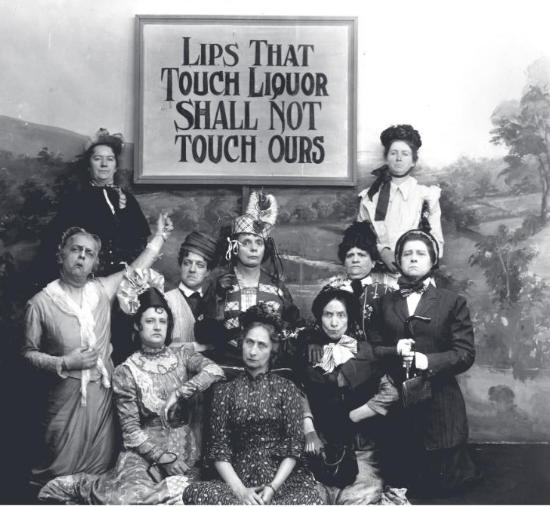 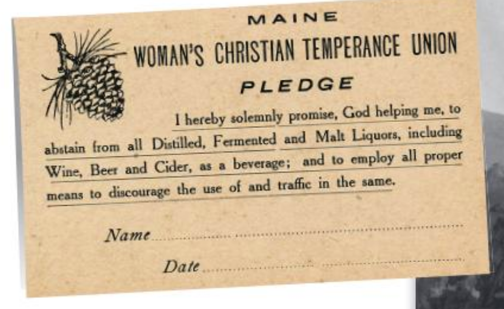                                                                       Doc 1 a															                 Doc 1ba pledge = a solemn promiseto pledge = to promise solemnlyMISSION 1: Describing a photoDoc 1a: This is a card that women would sign, carry and distribute to show their support for the temperance movement. They invoke God to help them abstain/ refrain from drinking any kind of alcohol and discourage men to consume alcohol as well.Doc 1b: Comment on this photo. What does it suggest about the Women’s Temperance movement? Explain the message: “Lips that touch liquor shall not touch ours”.MISSION 2: Listening comprehensionEliza’s Story: Watch part 1 of the documentary and recap in French what you learnt about Eliza Thompson.MISSION 3: Watch part 2 of the documentary: The women’s crusadeThen, translate the following sentences. Use Word Reference if you need help.Dans ce documentaire, nous comprenons que les femmes ont décidé qu’elles descendraient dans la rue et manifesteraient, ce qui était en soi une révolution.Le mouvement a commencé dans l'Ohio et s'est étendu à des milliers de kilomètres, ce qui représente un changement à l'échelle nationale dans le rôle des femmes.Cependant, il était convenu que la croisade des femmes obéirait aux règles de civisme et respecterait la volonté de Dieu.Alors que certains hommes des petites villes étaient réceptifs, dans les grandes villes, les femmes étaient victimes de harcèlement et se faisaient même jeter des pierres.Finalement, elles ont tenu bon et elles ont réussi à modifier les ventes d'alcool, mais surtout leur mouvement a changé le rôle des femmes aux États-Unis et a provoqué le début d’un remaniement sociétal.Grammar tip : Would indiquant une habitude passéeWould peut indiquer une habitude passée caractéristique du sujet grammatical. On le traduit alors en français par un imparfait. Ex : She would have a glass of milk before going to bed  = Elle prenait (systématiquement ) un verre de lait avant d'aller au lit .MISSION 4: DiscussIn pairs, discuss some possible reasons why women opposed alcohol so strongly.Express the notion of PROBABILITY.MISSION 5: Reading comprehensionDoc 2: Guardians of family virtueTASK 1: Re-reading activity: Match the following words with their possible French definitionvirtue 						a. is the person who provides money to a familyto labor 					b. means to clean the linenA breadwinner				c. is the person who works to earn moneyto make ends meet				d. means to do hard worka steel foundry				e. to have enough money to live onunemployment				f. respect of values, moral goodnessa mill						g. to have trust in someonea coal mine					h. is a metal factoryto compound					i. is a pit where coal is extracteda wageworker, wage-earner 			j. a factory which processes raw materials like sand or copperto do laundry 					k. is a period when someone is joblessboarders 					l. to make worseto rely on someone     			m. are lodgers, i.e people who pay to stay at your house TASK 2: Now read the document and make a paragraph in English to introduce it.Type and title of the document, date, author, source, topic…Paragraph 2: Complete the following gridParagraph 3: Explain the following lines, 18,19,20 and 21 in your own words:Explain the 4 last lines from: “Their solutions…. to…the liquor traffic” and conclude.VOCABULARY TO REMEMBERMen’s tasks, problems…Women’s tasks, problemsLigue de l’abstinence (exp)Joindre les deux boutsUn facteur clé, un élément centralaggraverSoutien de famille, gagne-painUn licenciement, chômage techniqueUne filature de cotonLicensier quelqu’un Une fonderie d’acierUne baisseUne mine de charbonLe chômageFaire la lessiveivreUn pensionnaireLes militants de baseSe reposer sur quelqu’un